Publicado en Madrid el 22/12/2023 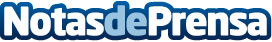 Joyas dinh van que combinan con el rojo, color tendencia de esta temporadaEl color rojo se ha apoderado de la pasarela esta temporada en el mundo de la moda y la belleza. Una tonalidad fuerte que está causando sensación y las joyas que complementan este color están en el centro de atenciónDatos de contacto:Miss Zoe Comunicacióndinh van654 697 620Nota de prensa publicada en: https://www.notasdeprensa.es/joyas-dinh-van-que-combinan-con-el-rojo-color Categorias: Moda Madrid Consumo Belleza http://www.notasdeprensa.es